Due Date: «InvoiceDueDate»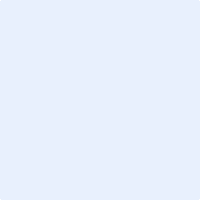 Invoice Date«InvoiceDate»Invoice NumberReferenceInvoice Date«InvoiceDate»Invoice NumberReferenceDescriptionQuantityUnit PriceAmount «Quantity»«UnitAmount»«TaxPercentageOrName»«LineAmount»SubtotalSubtotal«InvoiceSubTotal»Total Total «TaxTotal»Invoice Total Invoice Total «InvoiceTotal»Total Net Payments Total Net Payments «InvoiceTotalNetPayments»Amount Due Amount Due «InvoiceAmountDue»PACKING SLIPPACKING SLIPInvoice Date«InvoiceDate»Invoice NumberReferenceInvoice Date«InvoiceDate»Invoice NumberReferenceDescriptionQuantity«Quantity»